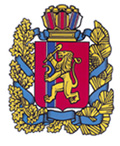 КАМЕНСКИЙ СЕЛЬСКИЙ СОВЕТ ДЕПУТАТОВМАНСКОГО РАЙОНА  КРАСНОЯРСКОГО КРАЯРЕШЕНИЕ19.04.2019 	г                     с. Нижняя Есауловка                                   №2/11Об установлении срока рассрочки оплаты приобретаемого субъектами малого и среднегопредпринимательства арендуемого ими недвижимогоимущества, находящегося в  муниципальной собственности, при реализации преимущественного права на приобретение такого имущества             В соответствии с Федеральным законом от 06.10.2003 № 131-ФЗ «Об общих принципах организации местного самоуправления в Российской Федерации», на основании пункта 1 статьи 5 Федерального закона от 22.07.2008 № 159-ФЗ «Об особенностях отчуждения недвижимого имущества, находящегося в государственной или в муниципальной собственности и арендуемого субъектами малого и среднего предпринимательства, и о внесении изменений в отдельные законодательные акты Российской Федерации», руководствуясь Устава Каменского сельсовета Каменский сельский Совет депутатов РЕШИЛ:           1. Установить, что срок рассрочки оплаты приобретаемого субъектами малого и среднего предпринимательства арендуемого ими недвижимого имущества, находящегося в муниципальной собственности Каменского сельсовета, при реализации преимущественного права на приобретение такого имущества, составляет  5 лет           2. Контроль за исполнением Решения возложить на главу Каменского сельсовета Данилова Виктора Петровича.          3. Решение вступает в силу после опубликования в информационном бюллетене «Ведомости Манского района».Председатель Каменского сельского Совета депутатов                                                                                                С.Н. ЧеротайкинГлава сельсовета                                                                            В.П. Данилов